ФЕДЕРАЛЬНОЕ ГОСУДАРСТВЕННОЕ БЮДЖЕТНОЕ ОБРАЗОВАТЕЛЬНОЕ УЧРЕЖДЕНИЕ ВЫСШЕГО ОБРАЗОВАНИЯ «МОСКОВСКИЙ ГОСУДАРСТВЕННЫЙ ТЕХНОЛОГИЧЕСКИЙ УНИВЕРСИТЕТ «СТАНКИН»Ректору ФГБОУ ВО «МГТУот	«СТАНКИН» Серебренному В. В.Проживающего(ей) по адресу: 			                                                                                                                 Телефон: дом. -	сотовый -	рабочий -  	 Адрес электронной почты: 			 Номер индивидуального лицевого счета в системе индивидуального (персонифицированного) учета:З А Я В Л Е Н И Е № 00000Прошу допустить меня к участию в конкурсе на выбранные направления подготовки (специальности) ФГБОУ ВО «МГТУ «СТАНКИН»:* Для каждого направления подготовки (специальности) указать форму обучения:** Для каждого направления подготовки (специальности) указать основание поступления:Заочная, Очная, Очно-заочнаяБюджетная основа(Б), Внебюджетная основа(ВО), Особая квота(ОК), Особая квота(ОК), Полное возмещение затрат(ПО), Специальная квота(СК), Целевой прием(ЦП)Организация, в которую подано согласие на зачисление:    	Прошу допустить меня к сдаче вступительных испытаний по нижеуказанным основаниям на соответствующем языке и с предоставлением соответствующих специальных условий:Прошу засчитать в качестве результатов вступительных испытаний следующее:О себе сообщаю следующее:Предыдущее образование:	Окончил(а) в	 	годуобразовательное учреждение:Аттестат/диплом	серия, №	выданный	 	Медаль (аттестат, диплом "с отличием")  Победитель Всероссийских олимпиад (член сборной) Реквизиты диплома олимпиады:Иностранный язык: 	 При поступлении имею следующие льготы: 	 Документ, предоставляющий право на льготы:	Нуждаюсь в предоставлении общежития:О себе дополнительносообщаю:	 	Способ возврата поданных оригиналов документов в случае непоступления на обучение: Сведения о наличии индивидуальных достижений:"	" 	20	г.(Подпись поступающего)Высшее профессиональное образование получаювпервые        не впервые 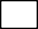 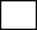 С копией лицензии на осуществление образовательной(Подпись поступающего)деятельности (с приложением) ознакомлен(а):	(Подпись поступающего)С копией свидетельства о государственной аккредитации (с приложением)	 	или с информацией об отсутствии указанного свидетельства ознакомлен(а):	(Подпись поступающего)С Правилами приема и условиями обучения в данномобразовательном учреждении ознакомлен(а):	(Подпись поступающего)С правилами подачи апелляций ознакомлен(а):С датой предоставления подлинника документа(Подпись поступающего)об образовании ознакомлен(а):	(Подпись поступающего)Подтверждаю достоверность сведений в заявлении о себе:С датой предоставления согласия на зачисление ознакомлен(а):С информацией о предоставляемых поступающим особых правах и преимуществах при приеме на обучение по программам бакалавриата(Подпись поступающего)(Подпись поступающего)и программам специалитета ознакомлен(а):	(Подпись поступающего)Подтверждаю отсутствие:	диплома бакалавра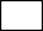 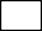 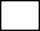 диплома специалистадиплома магистра(Подпись поступающего)Подтверждаю подачу заявления в не более чем 5 организаций высшегообразования, включая организацию, в которую подается данное заявление:	 	(Подпись поступающего)Подтверждаю подачу заявления в не более чем по 3 специальностям и (или) направлениям подготовки в данной организации(Подпись поступающего)На обработку своих персональных данных согласен (согласна)	 	(Подпись поступающего)Подпись ответственного лица приемной комиссии	 	(Подпись ответственного)"	"		20	г.Фамилия	 	Имя   	ОтчествоГражданство   	Документ, удостоверяющий личностьДата рождения	 	Место рождениясерия	№   	Когда и кем выдан:№ п.п.Направление подготовки / профильФорма обучения*Основаниепоступления**Категория приемаВид образованияСогласиена зачисление1X№п.п.НаименованиепредметаОснование допускаЯзыкСпециальныеусловия1.2.3.№п.п.Наименование предметаЕГЭ(баллы)Наименование и номер документа1.2.3.